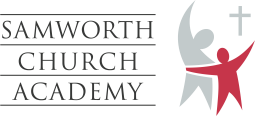 Person SpecificationExam InvigilatorReporting to: Exam Officer       EssentialDesirableQualificationsWritten, Oral and Numeracy SkillsExperienceExperience of a school environmentExperience of working with young peopleAbility / SkillsGood organisation skillsFlexible approach to workAccuracy and attention to detailMaintain authority over candidates yet relate to themAbility to work to predetermined instructionsAbility to be firm but fairCommon sense and initiativeReliable and punctualAbility to work under pressureAbility to work as part of a team or alone as necessaryEquality and DiversityCommitted to equal opportunitiesDispositionGood interpersonal skills; able to communicate with the students, staff and other stakeholder groups at all levelsCommitment to the safeguarding and promoting the welfare of children and young peopleOtherSatisfactory Enhanced DBS  DisclosureAssessed and advised by Health and Well BeingTwo satisfactory references